Crna Gora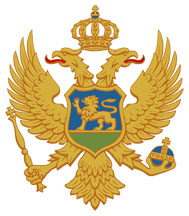 Zavod za zapošljavanje Crne GoreAGENCIJA ZA ZAŠTITU KONKURENCIJE                                                                                                         PODGORICASvetlane Kane Radević br.3Broj: 
Podgorica, Predmet: Odgovor na rješenje br.UPI-05-430/21-8/3 od 18.01.2021. godinePoštovani,Rješenjem br.UPI-05-430/21-8/3 od 18.01.2021. godine naložili ste Zavodu za zapošljavanje Crne Gore da u roku od 30 dana od prijema rješenja dostavi program Profesionalna orijentacija i sve raspoložive podatke u vezi navedenog programa. Članom 31 Zakona o zapošljavanju i ostvarivanju prava iz osiguranja od nezapolenosti („Sl. list CG“, br.45/12, 61/13, 20/15 i 52/16) propisano je da je profesionalna orijentacija mjera aktivne politike zapošljavanja.Shodno članu 35 stav 1 Zakona o zapošljavanju i ostvarivanju prava iz osiguranja od nezapolenosti profesionalnom orijentacijom smatra se pružanje pomoći nezaposlenom licu, zaposlenom licu, učeniku, studentu i drugom licu, da objektivnije sagleda, planira i ostvaruje svoju profesionalnu karijeru. Stavom 2 istog člana propisano je da se profesionalnom orijentacijom smatra i usklađivanje individualnih potreba i mogućnosti nezaposlenog lica sa potrebama i zahtjevima tržišta rada.Način ostvarivanja profesionalne orijentacije utvrđen je članom 17 Pravilnika o uslovima, načinu, kriterijumima i obimu sprovođenja mjera aktivne politike zapošljavanja („Sl. list CG“, br.27/12). Shodno članu 17 navedenog pravilnika profesionalna orijentacija podrazumijeva aktivnosti individualnog i grupnog profesionalnog informisanja, individualnog i grupnog profesionalnog savjetovanja, profesionalne selekcije i druge aktivnosti radi izbora zanimanja i donošenja odluka u vezi sa karijernim razvojem za nezaposlena lica, zaposlena lica, učenike, studente i druga lica.Članom 18 i 19 istog pravilnika precizirano je da Zavod za zapošljavanje organizuje aktivnosti profesionalnog informisanja i profesionalnog savjetovanja. Dakle, Zavod ne realizuje profesionalnu orijentaciju u saradnji sa drugim fizičkim i /ili pravnim licima, već usluge profesionalne orijentacije pružaju zaposleni u Zavodu za zapošljavanje.Pored navedenog, član 3 pravilnika propisuje da Zavod licu koje traži zaposlenje, poslodavcu i drugom licu pruža informacije o mogućnostima i uslovima zapošljavanja, putem: individualnog informisanja, grupnog informisanja, oglasne table, brošure, publikacije, internet sajta, medija, sajma zapošljavanja, informatora, plakata, letaka i drugih načina u zavisnosti od mogućnosti i prirode informacije. U obrazloženju rješenja navedeno je da postoji sumnja da je Zavod za zapošljavanje, kroz program Profesionalna orijentacija, dodijelio sredstva u ukupnom iznosu od 6.986,15 eura. Na osnovu uvida u računovodstvenu evidenciju Zavoda, utvrdili smo da se radi o troškovima vezanim za aktivnosti profesionalne orijentacije u  2018. godini. Naime, radi se o sledećem, u cilju profesionalnog informisanja učenika završnih razreda osnovnih škola Zavod za zapošljavanje jednom godišnje, priprema i štampa publikaciju Informator “Kuda nakon osnovne škole”, koja je namijenjena učenicima, roditeljima, nastavnicima i svim drugim zainteresovanim. Informacije sadržane u pomenutom Informatoru su rezultat saradnje sa Ministarstvom prosvjete i Centrom za stručno obrazovanje. Informator se distribuira u školama, biroima rada i centrima za informisanje i profesionalno savjetovanje, a elektonska verzija je dostupna i na sajtu Zavoda. Ova publikacija sadrži opise zanimanja za koja se moguće školovati u Crnoj Gori, informacije o svim srednjim školama i u njima zastupljenim obrazovnim profilima, kao i informacije o svijetu rada i savjetima koji imaju za cilj bolju spoznaju ličnih osobina.Pomenuti informator za 2018. godinu štampan je u 8.000 primjeraka, a za štampanje su utrošena sredstva u iznosu od 3.171,17 eura, koja su uplaćena štampariji „Obod“ Cetinje. Dakle, sredstva u iznosu od 3.171,17 eura ne predstavljaju subvenciju dodjeljenu drugim fizičkim i /ili pravnim licima za sprovođenje programa profesionalne orijentacije, već je riječ o troškovima štampanja Informatora kojim su učenici završnih razreda osnovnih škola informisani o mogućem izboru zanimanja i donošenju odluka u vezi sa karijernim razvojem.Kao jedna od aktivnosti profesionalne orijentacije koja je prepoznata u svim strateškim dokumentima koja targetiraju ovu oblast je i informisanje o uslugama profesionalne orijentacije na sajmovima. U Podgorici je 2018. godine organizovan Podgorički sajam knjiga i obrazovanja. U dijelu koji se odnosi na obrazovanje, veliki broj srednjih škola je predstavljao svoje programe učenicima koji su dolazili iz cijele Crne Gore. Prepoznali smo priliku da predstavimo usluge profesionalne orijentacije namijenjene učenicima i zakupili štand. Naročito smo imali na umu da je ovo prilika da dođemo do učenika koji se školuju u ruralnijim krajevima države. Naglašavamo, da smo prored informisanja za sve zainteresovane učenike organizovali i savjetovanje na licu mjesta. Za ovu aktivnost Zavod je uplatio 600,00 eura na račun firme “Međunarodni podgorički sajam knjiga” DOO Podgorica.Dakle, sredstva u iznosu od 600,00 eura ne predstavljaju subvenciju dodjeljenu drugim fizičkim i /ili pravnim licima za sprovođenje programa profesionalne orijentacije već je riječ o troškovima učešća na sajmu na kojem su prisutni učenici dobili informacije o uslugama profesionalne orijentacije. Sajam sezonskog zapošljavanja “Summer job” targetira studente i srednjoškolce koji su zainteresovani za rad na poslovima sezonskog karaktera. Znanja, vještine i iskustva koja osoba razvija zapošljavanjem na sezonskim poslovima se kasnije prenose u druga radna okruženja i pomažu mladim ljudima da bolje definišu svoje profesionalne izbore.  Zavod je učestvovao na ovom događaju i podržao organizaciju, sa ciljem da učenicima i studentima približi ovaj vid zapošljavanja kroz informisanje, motivisanje i savjetovanje. Iste godine smo pilotirali sa online prijavom zainteresovanih učenika i studenata za rad u sezoni, te je ovo bila idealna prilika da se što više korisnika upozna sa ovom mogućnošću.Za podršku ovog događaja Zavod je uplatio Univerzitetu Crne Gore 1.500,00 eura.Dakle, sredstva u iznosu od 1.500,00 eura ne predstavljaju subvenciju dodjeljenu drugim fizičkim i /ili pravnim licima za sprovođenje programa profesionalne orijentacije, već je riječ o troškovima učešća na sajmu na kojem su prisutni učenici informisani, motivisani i savjetovani o mogućnostima sezonskog zapošljavanja. Kako profesionalna orijentacija obuhvata i aktivnosti usmjerene na to da se mladima u obrazovnom sistemu koji izlaze na tržište rada, i/ili nastavljaju školovanje, pruži osnova za podsticanje karijernog razvoja, pravilnog izbora zanimanja, izbora zaposlenja, razvijanje ideje o preduzetništvu i sl., odnosno da se učenicima osnovnih i srednjih škola pruži mogućnost pravovremenog profesionalnog informisanja o segmentima značajnim za izbor zanimanja i karijernog razvoja, Zavod je uzeo aktivno učešće na sajmu učeničkog preduzetništva. Sajam učeničkog preduzetništva je okupio predstavnike 15 srednjih škola iz Crne Gore koje su predstavile svoje preduzetničke klubove. Podrška Zavoda ovom događaju ogleda se u prisustvu predstavnika Zavoda koji je dao uvodno izlaganje o značaju preduzetništva i jačanju preduzetničkog duha još u školskim klupama, učešće u Komisji koja je ocijenila izlagače i njihove štandove i donijela odluku o nagradama za najbolje, kao i finansijskoj podršci kako škole učesnice sajma ne bi imale troškova u smislu plaćanja kotizacije.Po ovom osnovu uplaćeno je NVO „Civilni centar Crne Gore“, kao ključnom organizatoru ovog događaja, iznos od 960,00 eura.Dakle, sredstva u iznosu od 960,00 eura ne predstavljaju subvenciju dodjeljenu drugim fizičkim i /ili pravnim licima za sprovođenje programa profesionalne orijentacije, već je riječ o troškovima učešća na sajmu na kojem je Zavod doprinio afirmaciji preduzetništva kao vida zapošljavanja. U cilju podsticanja učenika da razmišljaju o budućem zanimanju Zavod za zapošljavanje je realizovao takmičenje za učenike završnog razreda osnovne škole “Moje buduće zanimanje”. Takmičenje se realizuje u saradnji sa osnovnim školama, koje područnim jedinicama Zavoda šalju literarne i likovne radove polumaturanata na temu budućeg zanimanja. Dakle, najbolji radovi na teritoriji područne jedinice bivaju nagrađeni knjigom. Glavni kriterijum kojim se vodi Zavod prilikom odlučivanja koji rad će se nagraditi je poznavanje zahtjeva zanimanja, a ne umjetnički kvalitet. Dakle, u 2018. godini  u svakoj područnoj jedinici nagrađeno je po 6 radova, što je ukupno 42. Pored učenika knjigom je nagrađen i nastavnik.Za ovu namjenu kupljene su knjige u iznosu od 754,98 eura od »Nova knjiga« DOO Podgorica.Napominjemo, da razlika u iznosu navedenom u Vašem Rješenju u odnosu na dokaze koje Vam dostavljamo u prilogu se razlikuje za iznos od 29,11 eura iz sledćeg razloga:	Zavod za zapošljavanje Crne Gore je dana 09.05.2018. godine uplatio »Nova knjiga« DOO, po porudzbenici iznos od 754,98. Faktura za istu nabavku stigla je na iznos 725,87 eura, nakon čega je konstatovana razlika od 29,11 eura pretplate od strane Zavoda. S obzirom da je u 2019. gidini od istog dobavljača izvršena nabavka za istu namjenu, preplaćeni iznos od 29,11 eura je oduzet od ukupne obaveze i uplaćena je  razlika.Svi gore pomenuti troškovi su shodno Zakonu o budžetu i Pravilniku o jedinstvenoj klasifikaciji računa za budžet Crne Gore i budžete opština, u okviru konta 4318 prepoznati kao trošak profesionlane orijentacije. Dakle, ne radi se o programima profesionlane orijentacije već o troškovima koji se kroz pomenuti pravilnik, u okviru raspoloživih konta, prepoznaju kao trošak profesionalne orijentacije.Za sve dodatne informacije i podatke stojimo vam na raspolaganju.                                                                                                                                 DIREKTORSuljo MustafićObrađivači:Svetlana KrgovićJevrosima PejovićDostaviti:Naslovu09A/a